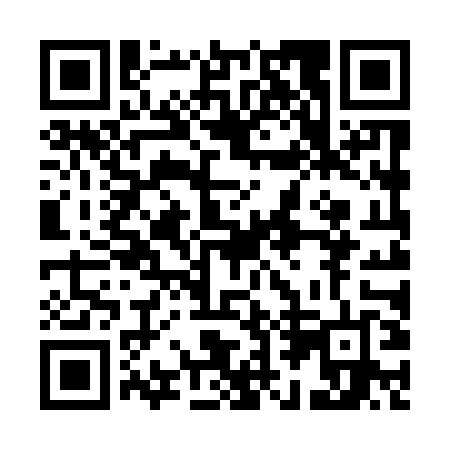 Prayer times for Kolonia Opacz, PolandMon 1 Apr 2024 - Tue 30 Apr 2024High Latitude Method: Angle Based RulePrayer Calculation Method: Muslim World LeagueAsar Calculation Method: HanafiPrayer times provided by https://www.salahtimes.comDateDayFajrSunriseDhuhrAsrMaghribIsha1Mon4:096:1012:405:077:119:042Tue4:066:0812:405:087:139:073Wed4:036:0612:395:097:149:094Thu4:006:0312:395:117:169:115Fri3:586:0112:395:127:189:146Sat3:555:5912:395:137:209:167Sun3:515:5612:385:147:219:188Mon3:485:5412:385:157:239:219Tue3:455:5212:385:177:259:2310Wed3:425:5012:385:187:269:2611Thu3:395:4712:375:197:289:2812Fri3:365:4512:375:207:309:3113Sat3:335:4312:375:217:329:3314Sun3:305:4112:375:237:339:3615Mon3:265:3812:365:247:359:3816Tue3:235:3612:365:257:379:4117Wed3:205:3412:365:267:389:4418Thu3:175:3212:365:277:409:4719Fri3:135:3012:355:287:429:4920Sat3:105:2812:355:297:449:5221Sun3:075:2612:355:317:459:5522Mon3:035:2312:355:327:479:5823Tue3:005:2112:355:337:4910:0124Wed2:565:1912:345:347:5010:0425Thu2:535:1712:345:357:5210:0726Fri2:495:1512:345:367:5410:1027Sat2:455:1312:345:377:5610:1328Sun2:425:1112:345:387:5710:1629Mon2:385:0912:345:397:5910:1930Tue2:345:0712:345:408:0110:22